Вниманию семей Валуйского городского округа!В Белгородской области начался муниципальный этап Всероссийского конкурса "Семья года". Он продлится до 15 мая 2022 года. Конкурс «Семья года», направленный на повышение общественного престижа семейного образа жизни, ценностей семьи и ответственного родительства, в этом году пройдёт под девизом «Моя семья – моя Россия».  Он проводится по пяти номинациям: «Многодетная семья»; «Молодая семья»; «Сельская семья»; «Золотая семья»; «Семья – хранитель традиций».Его участниками могут быть граждане РФ, проживающие на территории России, состоящие в зарегистрированном  браке и вместе воспитывающие детей. 	Подать заявку можно в управление социальной защиты населения администрации Валуйского городского округа. К заявке прилагаются следующие материалы:- копии грамот, дипломов, благодарственных писем на членов семьи;- семейные фотографии (не более 20 штук), каждая фотография должна быть подписана;- видеоролик (не более 2 минут), содержащий информацию о составе семьи, её достижениях, семейных ценностях и традициях.
          Приглашаем наши семьи принять участие в конкурсе.Тел. для связи со специалистом (47236) 3-09-24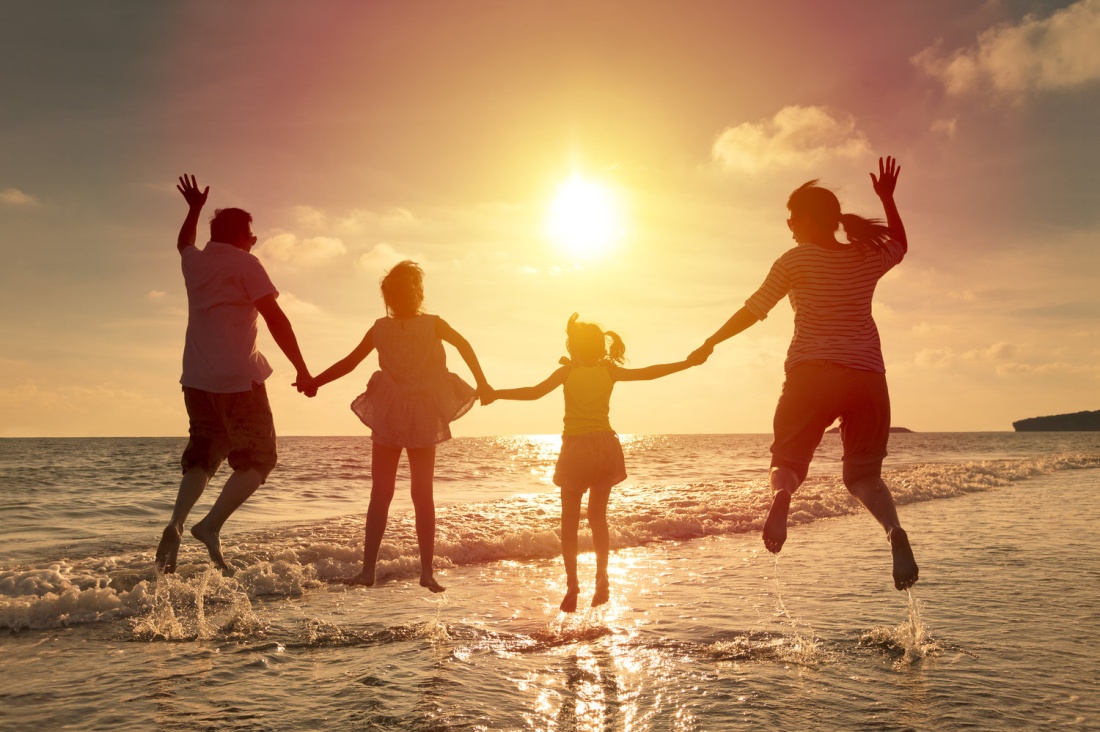 